Publicado en Madrid el 06/06/2019 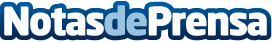 La fórmula SMART de Leadera Solutions identifica los objetivos para triunfar con el Marketing DigitalSegún Leadera cada objetivo tiene que ser SMART: Specific (específico), Measurable (medible), Attainable (Alcanzable), Relevant (relevante) y Timely (a tiempo)Datos de contacto:MIGUEL ÁNGEL TRENASNota de prensa publicada en: https://www.notasdeprensa.es/la-formula-smart-de-leadera-solutions Categorias: Nacional Marketing E-Commerce http://www.notasdeprensa.es